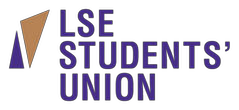 SOCIETIES DEVELOPMENT COORDINATORJOB DESCRIPTIONAccountable to:	Student Activities ManagerResponsible for:	Societies Volunteers (1000+), Media Group Volunteers (50+), Student Staff (2)Hours:	37 hours per weekLocation:	Central London Salary:	£25 532.66Last Reviewed:	21 April 2016JOB PURPOSECoordinate Societies and the Media Group at LSEContribute to the Student Activities strategic and operational planningResponsible for 2 Student Staff, Societies Volunteers, Media Group volunteers (500+), and operational support for the Activities & Development OfficerKEY RESPONSIBILITIESCoordinate Societies and the Media Group at LSEResponsible for maintaining and populating data systems associated with Societies and the Media GroupResponsible for Student Activities Assembly meetings, events, and activities –Including strategic direction and maintaining recordsResponsible for budget application, budget & finance planning & allocation, and risk assessment for Societies and the Media Group (nearly £1/2 million total)Responsible for day to day spending of Societies and the Media Group including liaising between the Finance Team and Societies/ Media Group on specific issues (nearly £1/2 million total)Responsible for fundraising and sponsorship of societies and media group (£1/4 million total) including coordinating Annual Fund for Societies/ Media GroupResponsible for development of societies through training and other opportunities including STARS Awards and EventsCoordinate and improve administrative systems including room bookings, travel, finance, and facilities hire for Societies/Media GroupCoordinate the promotion of Societies and the Media GroupCoordinate the set-up of all new Societies and the Media GroupCoordinate elections for Societies and the Media Group volunteer positions and attend committee meetings where requiredLiaise with internal colleagues to share/seek information in relation to Societies, and the Media GroupLiaise with University staff and other relevant external parties to share/seek information in relation to Societies and the Media GroupContribute to the Student Activities Departments strategic and operational planningProvide information relating to Societies and the Media Group for key reports and meetings as required by the Student Activities ManagerContribute to the Student Activities Departments strategic planning by putting forward evidence based ideas for improvements to societies and the Media Group and related activities. Contribute to the Student Activities Departments operational plan by planning the tasks and events relating to Societies, Media Group and other Society related activitiesResponsible for Student Staff, Societies Volunteers, Media Group volunteers, and operational support for the Activities & Development OfficerResponsible for recruiting, training and line managing 2 Student Staff to support the development of societiesResponsible for supporting Society and Media Group volunteersResponsible for providing volunteers with up to date guidance and training on systems and processes relating to Societies/ Media Group and the Student Activities AssemblyResponsible for developing, problem solving, innovating and advising Society/ Media Group volunteers on matters including increasing membership, increasing funding, increasing activity, dealing with issues and challenges, and dealing with their membershipResponsible for developing, problem solving, innovating and advising Society/ Media Group volunteers on specific events or projectsResponsible for a key, day to day supporting function with the Activities & Development Officer on matters relating to Societies, the Media Group and other Society related activitiesGENERAL DUTIESIn addition, all staff have the following general duties laid out in their job descriptions:  To deliver and develop targets outlined in the Union’s strategic plan.To contribute and assist in the Union’s planning processes and the review of its performance and systems.Contribute to the positive and professional image of the Union and not act in such a manner as to bring the Union into disrepute.To observe and uphold the requirements of the Union Constitution and act at all times in accordance with policies including equality of opportunity.To undertake your own typing, filing, photocopying etc.Undertake any other duties appropriate for the grade and responsibilities of the post that may from time to time be reasonably requested.To take ownership of, their Induction, Personal Review Programme, Departmental Staff Meetings and be responsible for carrying out duties with full regard to the rules, policies and procedures and conditions of service contained in the Staff Handbook, and within Departments of the Students’ Union.   A condition of employment is that all staff are expected to assist in key events throughout the year e.g. Freshers and welcome festivals and any other key event, including elections, if necessary.   Staff are expected to portray a positive image, both internally and externally of the Students’ Union by displaying high standards of service, integrity, punctuality, politeness and professionalism.Where you are required to work with volunteers you must support and manage them appropriately in line with the Students’ Union volunteer policyEnvironmental consideration and environmental best practice is the responsibility of all Students’ Union staffAny other tasks that would be deemed suitable within this role as directed by line managerJOB SPECIFICATIONCRITERIAApplicationInterview& TaskEXPERIENCESupporting volunteers or elected individuals to help them achieve their goals and ambitionsExperience of budget and datatbase managementExperience of event co-ordinationLearning from mistakesKNOWLEDGEAn understanding of the role Societies  play in the student experience in Students’ Union,  at Universities and in the HE sectorCurrent understanding of best practice in Health and Safety procedures and policies relating to student activitiesATTRIBUTES AND SKILLSExperience communicating effectively with a range of diverse audiences, both verbally and in writing Excellent Customer Service SkillsThe ability to work effectively in a teamThe ability to create and maintain strong working relationships, particularly with student volunteersSelf-motivation and self-relianceVALUES AND ETHICSUnderstanding and commitment to equal opportunitiesDesire to work within organisation servicing a culturally diverse membershipDemonstrably high standards of personal integrity